Beverage Services FAX Order Form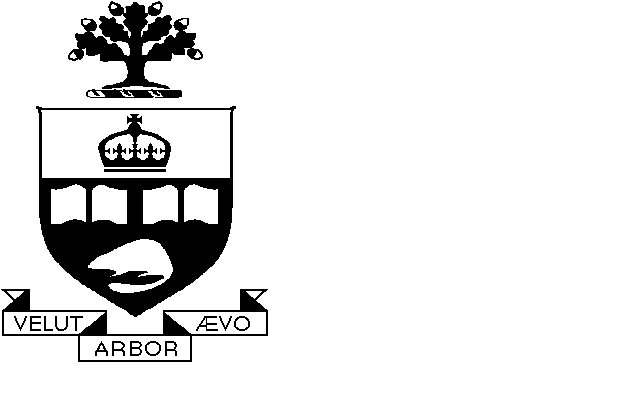 University of Toronto Telephone:  978-6415  FAX 971-3181	Email: beverage.services@utoronto.ca				Please check off which type of event applies 	Student Event:		□										Event Information: - Please note we will arrive 1 hour prior to start time to set-up the barBilling Information:Staffing:	The 's Alcohol Policy requires anyone involved in the sale or service of alcohol to hold a valid Server Training Card.  Non-compliance could result in the suspension or loss of liquor licence for the entire St. George Campus.  Information on Server Training Courses is available by calling 978-8444.□	Beverage Services to provide staff					□	Providing Server Trained Staff (list name, level & expiry dates below) 	Order Information:  Please indicate your preferences below by placing an “x” in the box to the right of the item.  Orders should be placed a minimum of 14-business-days in advance of your event.When offering beer both a light brand and a regular brand must be available.  Food and non-alcoholic beverages must be available at all functions offering alcoholic beverages.The University of Toronto is committed to environmental sustainability and encourages alternatives to bottled water.  CBS does carry bottled water for your convenience but is happy to discuss other options to meet your event requirements.The terms and conditions of alcohol service on campus are governed by the Liquor Licence Act and Regulations.Section 33 of the Liquor Licence Regulations specifically state that a licence holder may not permit liquor to be brought onto the licensed premises other than that which is purchased under the license by the licence holder from an approved outlet. The definition of liquor within the Act and Regulations includes all alcoholic beverages.The Act and Regulations are furthermore specific with regards to the relationship between licence holders and manufacturers and/or distributors of alcohol. Marketing, advertising and promotional activities may be undertaken by licence holders in cooperation with manufacturers. However, the Act and regulations expressly prohibit the receipt of cash, cash rebates, product or product rebates from a manufacturer. Donated products fall within this definition.Please ensure all areas are completed in full and FAX or email your order to 416-971-3181 or beverage.services@utoronto.ca.   Beverage Services will make every effort to FAX or email an order confirmation within 48 hours for current orders and 7 days for future events.	          BEVERAGE SERVICES	Tel: (416) 978-6415 Fax: (416) 971-3181 BEVERAGE SERVICESSTUDENT EVENT APPLICATION FORMThe Beverage Services Student Event Application Form is to be used if a group wishes to have a student event in a location other than an approved licenced facility.  The approved licenced facilities are Hart House, GSU, the Faculty Club and Victoria University.  This application must be first filled out and approved by the Principal, Dean or appropriate Director of the building location for the event.  Next it must be FAXED or emailed to Beverage Services at 416-971-3181 or beverage.services@utoronto.ca  The Manager of Beverage Services will authorize the event after reviewing room capacity, hours of service and staffing.  In order to ensure adequate stock and delivery in a timely manner this application must be submitted a minimum of 14-buisness-days prior to an event.  Orders placed with Beverage Services will not be fulfilled until the paperwork is complete.Event Information:Building location and address:Room #/Name/Floor:_________________ Room Capacity:_______Will underage students be admitted to the event?   Yes __________	No__________If yes, please describe the controls that will be in place to ensure underage students will not be served alcohol.Event Information:Details of physical layout and set-up of event (include location of room exits, bar(s) and number of servers, location of bar(s) door staff, bar staff, etc.).  Attach a diagram of the area.  Please also include a copy of your house policies.Is the group supplying the servers/bartenders?	Yes ______		No______If yes, please provide the names of Server Trained Manager and Server Personnel along with STP certificate expiry dates.  (Attach a list if additional space is required):1)	___________________________		4)________________________________2)	___________________________		5)________________________________3)	___________________________		6)________________________________Approvals:Faculty/Departmental approval:________________         _______________________________					(Date)	                 (Signature of Principal, Dean or Director)_____________________________   							(Print name and title)Beverage Services approval: ________________      __________________________________      				       (Date)                    (Signature – Manager, Beverage Services)Comments about event (from Beverage Services):Date:Date:Start Time:End Time:Purpose:Purpose:Purpose:Purpose:Expected Attendance:Expected Attendance:Host Bar:   □Cash Bar:    □Location:Location:Room NumberRoom NumberRoom NumberRoom NumberConvenors’ Name:Convenors’ Name:Convenors’ Name:Convenors’ Name:Phone Number:Phone Number:Email:Email:Contact NameContact NameContact NameContact NamePhone Number:Email:Contact Name:Contact Name:Contact Name:Mailing Address:	Mailing Address:	Mailing Address:	Phone Number:                                            Phone Number:                                            Email:Billing Type:Invoice:           □     Please ensure address data above is complete and correct.Invoice:           □     Please ensure address data above is complete and correct.Debit Memo:   □     Internal F.I.S. Accounting Numbers must be provided                                                  (For University Departments and Faculties only)Debit Memo:   □     Internal F.I.S. Accounting Numbers must be provided                                                  (For University Departments and Faculties only)GL Account:  GL Account:  (836400 will be used unless otherwise stated)Cost Centre:Cost Centre:Cost Centre:Internal Order:Internal Order:Internal Order:Fund Number:Fund Number:Fund Number:Commitment Fund Centre:Commitment Fund Centre:Commitment Fund Centre:Departmental Authorization for internal billing (signature required):Departmental Authorization for internal billing (signature required):Departmental Authorization for internal billing (signature required):Please note – HST is not charged when valid internal FIS accounting numbers are given with order placement.   Please note – HST is not charged when valid internal FIS accounting numbers are given with order placement.   Please note – HST is not charged when valid internal FIS accounting numbers are given with order placement.   Domestic BeerDomestic BeerDomestic BeerCanadian White WineCanadian White WineCanadian White WineCanadian White WineLiquor Bar BrandsLiquor Bar BrandsLiquor Bar BrandsLiquor Bar BrandsRentalsRentalsRentalsRentalsCoors LightAngel’s Gate RieslingAngel’s Gate Riesling – Wiser’s Special  – Wiser’s Special TableTableCracked CanoeJ.T. Sauvignon BlancJ.T. Sauvignon BlancRum - Captain MorganRum - Captain MorganTable ClothTable ClothMolson CanadianPeller Estates Chardonnay Peller Estates Chardonnay Gin – Gordon’sGin – Gordon’sCooler Tubs (chill product)Cooler Tubs (chill product)Trius MerlotTrius MerlotTrius MerlotTrius MerlotVodka - SmirnoffVodka - SmirnoffGlassware - HighballGlassware - HighballPremium BeerPremium BeerPremium BeerGlassware -  WineGlassware -  WineBeau’s LugTreadBeau’s LugTreadBeau’s LugTreadImported White WineImported White WineImported White WineImported White WineLiquor Premium BrandsLiquor Premium BrandsLiquor Premium BrandsLiquor Premium BrandsGlassware - BeerGlassware - BeerMill Street OrganicAnakena Sauv Blanc  -ChileAnakena Sauv Blanc  -ChileRye - Wiser's 10 yearRye - Wiser's 10 yearRye - Wiser's 10 yearRye - Wiser's 10 yearUpper Canada LagerMcPherson Chard -  AustraliaMcPherson Chard -  AustraliaRum - Barcardi WhiteRum - Barcardi WhiteUpper Canada DarkCozza Pinot Grigio - ItalyCozza Pinot Grigio - ItalyGin - BeefeaterGin - BeefeaterKeith’s IPAVodka - AbsolutVodka - AbsolutMiscellaneous ItemsMiscellaneous ItemsMiscellaneous ItemsMiscellaneous ItemsImported BeerCanadian Red WineCanadian Red WineCanadian Red WineCanadian Red WineScotch - JW RedScotch - JW RedIceIceStella ArtoisJ.T. Cab SauvJ.T. Cab SauvJ.T. Cab SauvJ.T. Cab SauvPlastic Beer CupsPlastic Beer CupsHeinekenPelham Baco NoirPelham Baco NoirPlastic Liquor CupsPlastic Liquor CupsPeller Estate Cab merlotPeller Estate Cab merlotNon-alcoholic BeveragesNon-alcoholic BeveragesNon-alcoholic BeveragesNon-alcoholic BeveragesPlastic Wine GlassesPlastic Wine GlassesBottled JuicesBottled JuicesSpecialty ItemsSpecialty ItemsSpecialty ItemsSpring Water (500 ml)Spring Water (500 ml)Beverage StaffingBeverage StaffingBeverage StaffingBeverage StaffingTown Outside JokesTown Outside JokesImported Red WineImported Red WinePerrier Water (750 ml glass)Perrier Water (750 ml glass)BartendersBartendersBrickworks CiderFarnese Sangiovese – ItalyFarnese Sangiovese – ItalySoft Drinks (pepsi, diet pepsi, gingerale)Soft Drinks (pepsi, diet pepsi, gingerale)RepresentativesRepresentativesCorona Non-alcoholic beerYellow Tail Cab Sauv - AustraliaYellow Tail Cab Sauv - AustraliaEska Still Water (750ml glass)Eska Still Water (750ml glass)Event managerEvent managerMocktailsYellow Tail Cab Sauv - AustraliaYellow Tail Cab Sauv - AustraliaSan Pelligrino Flavored Sparkling drink50ml glass)San Pelligrino Flavored Sparkling drink50ml glass)Spiced Rhum and CokeYellow Tail Cab Sauv - AustraliaYellow Tail Cab Sauv - AustraliaSan Pelligrino Flavored Sparkling drink50ml glass)San Pelligrino Flavored Sparkling drink50ml glass)MojitoYellow Tail Cab Sauv - AustraliaYellow Tail Cab Sauv - AustraliaSan Pelligrino Flavored Sparkling drink50ml glass)San Pelligrino Flavored Sparkling drink50ml glass)Gin and TonicYellow Tail Cab Sauv - AustraliaYellow Tail Cab Sauv - AustraliaSan Pelligrino Flavored Sparkling drink50ml glass)San Pelligrino Flavored Sparkling drink50ml glass)Virgin CaesarSpecial Orders please provided CPC#Special Orders please provided CPC#Special Orders please provided CPC#Masi Valpolicella – ItalyMasi Valpolicella – ItalySpecial Orders please provided CPC#Special Orders please provided CPC#Special Orders please provided CPC#Special Orders please provided CPC#Fuzion Shiraz - ArgentinaFuzion Shiraz - ArgentinaGroup will provide own non-alcoholic beveragesGroup will provide own non-alcoholic beveragesMcPherson Shiraz -AustraliaMcPherson Shiraz -AustraliaGroup will provide own non-alcoholic beveragesGroup will provide own non-alcoholic beveragesPlease note that returns on special ordered items may have a restocking fee applied.Please note that returns on special ordered items may have a restocking fee applied.Please note that returns on special ordered items may have a restocking fee applied.Please note that returns on special ordered items may have a restocking fee applied.Please note that returns on special ordered items may have a restocking fee applied.Please note that returns on special ordered items may have a restocking fee applied.Please note that returns on special ordered items may have a restocking fee applied.Please note that returns on special ordered items may have a restocking fee applied.Please note that returns on special ordered items may have a restocking fee applied.Please note that returns on special ordered items may have a restocking fee applied.Please note that returns on special ordered items may have a restocking fee applied.Please note that returns on special ordered items may have a restocking fee applied.Please note that returns on special ordered items may have a restocking fee applied.Please note that returns on special ordered items may have a restocking fee applied.Please note that returns on special ordered items may have a restocking fee applied.Application Date:Organizer’s Name:Group Name:Telephone #:Address:Email Address:Event Date:Expected Attendance:Start Time:End Time: